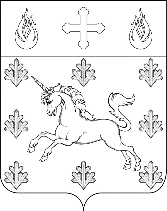 СОВЕТ ДЕПУТАТОВПОСЕЛЕНИЯ СОСЕНСКОЕРЕШЕНИЕ18 октября 2018 года №2/1О рассмотрении предварительных итогов социально-экономического развития поселения Сосенское за истекший период текущего финансового года и ожидаемых итогов социально-экономического развития поселения Сосенское за 2018 годВ соответствии со статьей 184.2 Бюджетного кодекса Российской Федерации, рассмотрев представленные администрацией поселения Сосенское предварительные итоги социально-экономического развития поселения Сосенское за истекший период текущего финансового года и ожидаемые итоги социально-экономического развития поселения Сосенское за 2018 год, Совет депутатов поселения Сосенское решил:Принять к сведению предварительные итоги социально-экономического развития поселения Сосенское за истекший период текущего финансового года и ожидаемые итоги социально-экономического развития поселения Сосенское за 2018 год (приложение).Опубликовать настоящее Решение в газете «Сосенские вести» и разместить на официальном сайте органов местного самоуправления поселения Сосенское в информационно-телекоммуникационной сети «Интернет».Настоящее Решение вступает в силу со дня его официального опубликования.Контроль за исполнением настоящего Решения возложить на главу поселения Сосенское Бармашева К.О.Приложение                                                                                                                                к Решению Совета депутатов поселения Сосенскоеот 18.10.2018 №2/1  Предварительные итоги социально-экономического развития поселения Сосенское за истекший период текущего финансового года и ожидаемые итоги социально-экономического развития поселения Сосенское за 2018 год 1. Бюджет поселения Сосенское в городе Москве           Бюджет поселения Сосенское в городе Москве обеспечен достаточно высокой доходной базой, формирующейся в основном за счет местных налогов и арендных платежей за землю и позволяющей исполнять все принятые бюджетные обязательства.Расходная часть бюджета поселения формируется программно-целевым методом. Приоритетными направлениями расходования бюджетных средств в 2018 году являются:- комплексное благоустройство территории поселения и зон отдыха населения;- капитальный ремонт многоквартирных домов;          - капитальный ремонт объектов инженерной инфраструктуры;          - финансирование деятельности и улучшение материально-технической базы муниципальных бюджетных учреждений культуры и спорта;- ремонт и содержание дорог;- обеспечение безопасности жизнедеятельности населения на территории поселения;- мероприятия по молодёжной и социальной политике;- обеспечение безопасности жизнедеятельности. В целях обеспечения открытости и прозрачности бюджетного процесса поселения Сосенское информация о деятельности администрации поселения Сосенское и муниципальных бюджетных учреждений вносится на централизованные информационные порталы и официальный сайт органов местного самоуправления поселение Сосенское. Данные ресурсы обеспечивают доступ жителей поселения Сосенское к систематизированной актуальной информации, а также позволяют принимать участие в корректировке планов развития и муниципальных программ поселения Сосенское.2. Управление муниципальной собственностьюЗа истекший период 2018 года отделом имущественных отношений администрации поселения Сосенское проведена следующая работа:- направлено 72 запроса в Росреестр в отношении объектов недвижимого имущества, находящихся на территории поселения Сосенское;- получено в органах БТИ 2 учетно-технических документа на муниципальные помещения;- поставлены на государственный кадастровый учет 23 объекта муниципального недвижимого имущества;- внесено 4 изменения в кадастровые сведения, содержащиеся в ЕГРН, в отношении объектов муниципального недвижимого имущества;- проведена государственная регистрация права муниципальной собственности в отношении 24 объектов недвижимости;- принято в муниципальную собственность и закреплено в реестре муниципальной собственности поселения Сосенское движимое имущество на сумму 46 391,2 тыс. руб. (по результатам реализации муниципальных закупок);- оформлено договоров, предусматривающих предоставление муниципальных нежилых помещений юридическим и физическим лицам: на праве безвозмездного пользования- 1, на праве оперативного управления – 1;- оформлено договоров, предусматривающих предоставление муниципальных жилых помещений гражданам: социального найма - 10, коммерческого найма – 4; - передано в собственность граждан жилых помещений: в порядке приватизации – 1, по договорам купли-продажи -3. На аукционе муниципального движимого имущества реализовано 1 транспортное средство на сумму 566,7 тыс. рублей.Проведены мероприятия по подготовке технических планов бесхозяйных объектов инженерно-коммунального назначения (16 водосточных сетей в поселках Коммунарка и Газопровод) для передачи в Департамент городского имущества города Москвы.До конца текущего года запланировано:- проведение технической инвентаризации; постановка на кадастровый учет; регистрация права муниципальной собственности на муниципальные жилые помещения в коммунальных квартирах по адресу: п.Коммунарка, д.7а - 7 объектов;- продажа на аукционе муниципального движимого имущества транспортного средства в количестве 1 единицы;- получение в органах БТИ учетно-технических документов на муниципальные помещения - 6;- постановка на государственный кадастровый учет объектов муниципального недвижимого имущества -13;- проведение государственной регистрации права муниципальной собственности в отношении 13 объектов недвижимости;- внесение изменений в кадастровые сведения содержащихся в ЕГРН объектов муниципального недвижимого имущества -1;- оформление 1 договора, предусматривающего предоставление муниципальных нежилых помещений на праве оперативного управления;- оформление договоров, предусматривающих предоставление муниципальных жилых помещений гражданам:-по договорам социального найма- 10,-по договорам коммерческого найма- 4;- передача в собственность граждан жилых помещений:- в порядке приватизации -5,- по договорам купли-продажи- 1.3. Развитие информационного обеспечения населения Официальными источниками информирования жителей поселения Сосенское о деятельности органов местного самоуправления поселения, подведомственных учреждений являются официальный сайт органов местного самоуправления поселения Сосенское в городе Москве, печатное издание «Сосенские вести» и электронное издание «Сосенский вестник».	В целях улучшения качества информирования жителей с 2018 года тираж печатного издания «Сосенские вести» был увеличен с 1000 до 2500. Кроме того, был произведен редизайн газеты, добавлены новые рубрики. Проведено перераспределение газетных стоек по территории поселения Сосенское таким образом, чтобы получать газеты было удобно всем жителям поселения.	В 2018 году был произведен также редизайн интернет-издания «Сосенский вестник» для достижения его внешнего соответствия печатной версии газеты.	В связи с обращениями жителей неоднократно совершенствовался функционал электронной приемной сайта органов местного самоуправления поселения Сосенское в городе Москве. 	Ежедневно (по будням) на двух сайтах публикуется от 10 новостей. Информация в разделах сайта регулярно актуализируется. На официальном сайте органов местного самоуправления поселения Сосенское в городе Москве публикуются нормативно-правовые акты органов местного самоуправления поселения Сосенское.	Печатное издание «Сосенские вести» выпускается 1-2 раза в месяц. В нем публикуются нормативно-правовые акты органов местного самоуправления поселения Сосенское, информационные и новостные материалы. Тираж газеты составляет 2500 экземпляров, на сегодняшний день она распространяется через стойки для газет в зданиях администрации поселения, муниципальных бюджетных учреждениях, в социальных учреждениях, а также в управляющих организациях. В 2019 году планируется увеличить тираж газеты, а также обеспечить ее раскладку по почтовым ящикам.	Интернет-издание «Сосенский вестник» – это новостной портал о деятельности органов местного самоуправления, подведомственных учреждений, общественных организаций, жизни поселения в целом.	Официальный сайт органов местного самоуправления поселения Сосенское в городе Москве и интернет-издание «Сосенский вестник» имеют страницы в социальных сетях. Данные страницы также регулярно наполняются материалами – анонсами мероприятий и новостями, полезной информацией. Наполнение актуальной информацией происходит регулярно. 4. Развитие транспортной системы   В сфере развития транспортной инфраструктуры поселения Сосенское за счет средств бюджета города Москвы в рамках Адресной инвестиционной программы в настоящее время практически завершена реконструкция Калужского шоссе (1 этап). Незавершенным осталось строительство бокового проезда Калужского шоссе при движении в центр в районе дер. Мамыри. Вдоль Калужского шоссе ведутся работы по строительству водовода от МКАД до г. Троицк.Введена в эксплуатацию и открыта для проезда автомобилей транспортная развязка на пересечении МКАД с ул. Профсоюзная.Открыт участок автодороги «Солнцево – Бутово – Видное» от Киевского шоссе до Калужского шоссе.Открыта автомобильная дорога «М-3 Украина - г.п. Московский- д. Сосенки- д. Ямонтово до автомобильной дороги п. Коммунарка-аэропорт Остафьево». Закончено строительство «Автомобильной дороги из района Бутово до автодороги пос. Коммунарка – село Остафьево».  Начато строительство автодороги МКАД – Газопровод - Коммунарка - аэропорт Остафьево и линейного объекта участка улично – дорожной сети – магистральной улицы «Саларьево – Московский – Марьино» с учетом прохождения трамвайной линии.   Одновременно со строительством автодороги «Солнцево – Бутово – Видное» генеральным подрядчиком ПАО «Мостотрест» активно ведется строительство метрополитена - продолжение «Сокольнической» линии с будущими станциями «Филатов луг», «Прокшино», «Ольховая», «Столбово». Начато строительство новой ветки метрополитена в «Старой Москве» - станция «ул. Новаторов» - «Коммунарка» - «Столбово».   В целях улучшения качества обслуживания пассажиров и увеличения транспортной доступности:    - организовано движение автобусного маршрута ГУП «Мосгортранс» № 982 от ст. м. «Теплый Стан» до дер. Николо – Хованское;    - организован автобусный маршрут №117к, связывающий деревню Николо – Хованское и прилегающие жилые микрорайоны «Испанские кварталы», «Николин парк», «Николино», «Никольское» с мкр. Южное Бутово;    - изменен автобусный маршрут № 117, который следует теперь от 2-го мкр. Южного Бутова до Нововатутинского пр-та через д. Ямонтово (поселение Воскресенское).5. Развитие потребительского рынкаСтруктура потребительского рынка на территории поселения Сосенское постоянно обновляется и расширяется. В связи с вводом в эксплуатацию новых жилых домов, в которых все первые этажи являются нежилыми, за истекший период открыто около 50 новых объектов, предоставляющих населению самые разнообразные услуги - это сетевые продовольственные магазины, минимаркеты, салоны красоты, кафе, пекарни, а также объекты, предоставляющие медицинские услуги, услуги бытового обслуживания населения, другие виды услуг.В д. Сосенки открылся 9-этажный деловой комплекс класса «А» площадью более 16 тыс. кв. м. - бизнес-центр «Дубровка Плаза». В истекшем периоде 2018 года открылось два сетевых магазина торговли продовольственными товарами «Пятерочка», магазин «Магнит».В настоящее время на территории поселения работают 1 торгово-развлекательный центр, 112 продуктовых магазинов, 46 салонов красоты, 60 объектов общественного питания, 94 магазина промышленных товаров, 37 магазинов реализуют строительные материалы и инструменты.Активно развивается сегмент реализации продовольственных товаров, направленных на здоровый образ жизни. На сегодняшний день на территории поселения работают три магазина под торговой маркой «ВкусВилл». В связи с многочисленными обращениями граждан в июне 2018 года открылся дополнительный офис почтового отделения по адресу: п. Коммунарка, ул. Липовый парк, д. 8 к. 2. Это значительно сократило время обслуживания жителей поселения.6. Инвестиции в строительствоСтроящиеся объекты жилищного строительства:-  ЖК «Новая звезда» в районе пос. Газопровод – строительство корпусов № 5 и № 7; - ЖК «Испанские кварталы» в районе дер. Николо-Хованское – строятся 10 корпусов (всего 28 корпусов); - ЖК «Испанские кварталы 2» в районе дер. Николо-Хованское – строятся 4 корпуса;- ЖК «Скандинавия» - 20 корпусов в строительстве;- ЖК «Белые ночи» - выдано разрешение на строительство 6 корпусов, идет строительство;- ЖК «Москва А101» - выдано разрешение на строительство корпусов 18,19,20,21, идет строительство;- ЖК «Бунинские луга» в районе дер. Столбово – в строительстве 20 домов;- ЖК «Москвичка» в районе дер. Столбово –строятся 2 жилых корпуса и 2 корпуса со встроенным детским садом на 125 мест, идет строительство;- ЖК «Дубровка» - корпус № 7, идет строительство;- ЖК «Южное Бунино» в районе дер. Столбово – идет строительство 9 корпусов;- ЖК вблизи дер. Николо-Хованское – выдано разрешение на строительство 11 корпусов.С начала 2018 года застройщиками жилых кварталов в поселении Сосенское введены в эксплуатацию следующие жилые дома: -  ЖК «Новая звезда» в пос. Газопровод введены в эксплуатацию два корпуса - № 3 и № 4, - ЖК «Испанские кварталы» в районе дер. Николо - Хованское введены в эксплуатацию пять корпусов - № 3 к.1, к.2 и к.3, № 12, № 13.Объекты образования, здравоохранения и иные инвестиции в строительство:На территории поселения Сосенское по ул. Александры Монаховой, д.96 к.1 в районе ЖК «Бунинские луга» открылась для посетителей детская поликлиника на 140 посещений в смену.В настоящее время ведется строительство детско-взрослой поликлиника с женской консультацией на 750 посещений в смену за счет бюджета города Москвы (АИП).На территории планируемого административно – делового центра вблизи пос. Коммунарка ведется строительство больницы на 660 койко – мест с родильным домом и перинатальным центром. За счет бюджета города Москвы (АИП) в пос. Коммунарка строятся школа на 1100 мест и детский сад на 200 мест по адресу: пос. Коммунарка, ул. Александры Монаховой, д.19. Проводится ремонт старого корпуса детского сада на 220 мест.  Планируется к открытию нового учебного года детское дошкольное учреждение на 220 мест в ЖК «Испанские кварталы» вблизи д. Николо – Хованское.  Завершилось строительство частным инвестором первого этапа строительства Международной школы «Летово». В сентябре 2018 года открыта школа для учеников.   Выдано разрешение на строительство детского дошкольного учреждения на 220 мест в ЖК «Скандинавия» пос. Коммунарка. В ЖК «Бунинские луга» строятся два детских сада на 150 и 305 мест и школа на 1100 мест.В ЖК «Новая звезда» в районе пос. Газопровод идет строительство школы на 1100 мест. Завершается строительство торгового комплекса «Декатлон» вблизи ТЦ «МЕГА».Выдано разрешение застройщику ООО «К-Фитнес» на строительство ФОК в ЖК «Москва А101».  Активно застраивается собственниками земельных участков технопарк «Индиго» в районе дер. Николо – Хованское.                       7. Мероприятия в области пожарной безопасности, предупреждения и защиты населения от чрезвычайных ситуаций природного и техногенного характераМероприятия, выполненные в истекшем периоде 2018 г. в рамках муниципальной программы «Обеспечение безопасности жизнедеятельности населения на территории поселения Сосенское»:           - техническое обслуживание системы видеонаблюдения и громкого оповещения - 1073 камеры;  - развитие системы видеонаблюдения и модернизации существующей системы видеонаблюдения на территории поселения Сосенское - 354 камеры; - приобретение агитационных материалов (листовок, плакатов) и товаров для деятельности добровольной пожарной дружины; - изготовление и установка в местах отдыха населения, информационных щитов «Разведение костров запрещено» для обеспечения первичных мер пожарной безопасности в количестве 10 единиц; - содержание площадок для забора воды - 10 площадок;              - нанесение дорожной разметки в местах стоянки пожарной техники и установка знаков на придомовой территории – 11 шт.;  - установка информационных знаков "Купание запрещено"- 18 знаков;  - приобретение агитационных листовок на тему безопасного поведения населения на водных объектах;   В рамках муниципальной программы «Профилактика терроризма и экстремизма, минимизация и (или) ликвидация последствий проявлений терроризма и экстремизма на территории поселения Сосенское» приобретены самоклеящиеся листовки и плакаты по гражданской обороне «Профилактика терроризма и экстремизма» для размещения на информационных щитах.До конца года 2018 года планируется продолжить выполнение работ по развитию системы видеонаблюдения и модернизации существующей системы видеонаблюдения на территории поселения Сосенское. 8. Развитие дорожного хозяйства и благоустройство За истекший период 2018 года в рамках развития дорожного хозяйства и благоустройства поселения Сосенское за счет средств бюджета поселения Сосенское в городе Москве:- выполнены работы по комплексному содержанию территории поселения; - установлены дорожные знаки; - выполнены работы по подготовке проектов организации дорожного движения от ул. Лазурная д.4 до ул. А.Монаховой, от ул. Лазурная д.4 до ул. Сосенский Стан, п. Коммунарка -ул. Ясная, участок от ул. Лазурная до ул. Ясная;  - частично произведен текущий ремонт асфальтобетонного покрытия объектов дорожного хозяйства; В настоящее время находятся в активной стадии реализации и до конца 2018 года должны быть завершены следующие виды работ:- ремонт объектов дорожного хозяйства (СНТ) в п. Сосенское;- устройство ИДН на территории п. Сосенское;- благоустройство территории по адресу п. Газопровод, д.15-17;- благоустройство территории по адресу п. Газопровод, д.1-4, 6-12,14,18;- благоустройство территории по адресу п. Газопровод д.14,15,16,17,18 (парковая зона);- устройство парковки по адресу: п. Коммунарка, вблизи дома № 101;- благоустройство зеленой зоны вдоль ул. Николо-Хованская;- устройство площадки для выгула собак по адресу: ул. Бачуринская (за школой № 2070);- устройство тротуаров по адресам: п. Сосенское, д. Сосенки; п. Сосенское д. Сосенки от д.133б до остановки "Калужское шоссе";- устройство тротуаров по адресам: п. Сосенское, д. Летово; п. Сосенское от Калужского шоссе до д. Прокшино;- устройство наружного освещения вблизи домов по адресу: п. Коммунарка, д.101-111;- устройство павильона, раздевалки, индивидуальных скамеек на подпорных стенах и установки букв на территории Липового парка;- устройство детской площадки в д. Сосенки, вблизи д.128;- установка информационных стендов на территории п. Сосенское;-устройство тротуара по адресу: п. Сосенское, от ул. А. Монаховой до д.25 п. Коммунарка;- устройство парковки по адресу: п. Сосенское, п. Коммунарка вблизи дома №101;- благоустройство территории по адресам: п. Коммунарка, ул. Лазурная д.4; д. Зименки д.24; д. Сосенки д.61Д; п. Коммунарка ул. Ясная д.13;- устройство детской и спортивных площадок В СНТ "Лесные поляны";- благоустройство пешеходных зон, тротуара по  адресам: п. Сосенское от 145 д. Сосенки до Калужского шоссе; п. Коммунарка за д.17-18 и ЖК "Гарден Парк; п. Коммунарка с торца д.4 к ул. А.Монаховой; п. Коммунарка д.7;- установка газонных ограждений п. Сосенское П. Коммунарка д.15,16,17,18,19;- устройство тротуара по адресу: г. Москва, п.Сосенское, п.Коммунарка, ЖК "Бунинский" от торца д.109 к.1 до ул. Академика Семенова;- Устройство площадки для выгула собак по адресу: п.Сосенское, ул. Александры Монаховой, дю109 к.1 (вдоль забора СНТ "Гавриково");- устройство проезда по адресу: п. Сосенское, п. Коммунарка, д.23,24,25;- очистка прудов в п. Коммунарка;- благоустройство сквера по адресу ул. Сосенский Стан д.1,3,5;- благоустройство территории вокруг «Конторского пруда»;- благоустройство территории п. Газопровод;- комплексное содержание территории поселения;- нанесение дорожной разметки;-текущий ремонт асфальтобетонного покрытия объектов дорожного хозяйства поселения.9. Развитие жилищно-коммунального хозяйства В рамках исполнения мероприятий муниципальной программы поселения Сосенское «Капитальный ремонт объектов муниципального жилищного и нежилого фонда поселения Сосенское» в 2018 г. выполнены следующие мероприятия:            - ремонт 11 подъездов в 6 многоквартирных домах по адресам: п.Коммунарка, д.7,8; п.Газопровод, д.6,8,9,10. Выполнено: ремонт и окраска поверхностей стен и потолков, замена покрытия пола, замена входных дверей;            - капитальный ремонт кровли муниципального нежилого здания, расположенного по адресу: п.Газопровод, д.17 (пристройка) на площади 703 кв.м;            - капитальный ремонт кровли 4-х многоквартирных домов по адресам: п.Коммунарка, д.11,13,17; п.Газопровод, д.15 на площади (3529,12 кв.м). Выполнены ремонт стяжки, замена кровельного покрытия, устройство примыканий, замена парапетного ограждения;            - произведены работы по замене окон в 2-х муниципальных квартирах по адресам: п.Коммунарка, д.103, кв.1; д.111, кв.3. Произведена замена 10-ти деревянных окон площадью 19,2 кв.м, одного балконного блока (1,97 кв.м) на стеклопакеты ПВХ;            - замена витражных конструкций в подъездах многоквартирного дома по адресу: п.Коммунарка, д.22 (675,32 кв.м).  Выполнена замена остекления эркеров лестнично-лифтового узла из витражей в алюминиевых рамах на усиленные ПВХ оконные блоки, ремонт внутренних и наружных откосов, установка защитных ограждений;           - произведен ремонт 3-х муниципальной квартиры по адресу: п.Коммунарка, д.24, кв.6, д.11, кв.2, кв.3. Выполнены работы по замене полов с устройством покрытия (ламинат) на площади 167,1 кв.м, оклейке стен обоями (422,39 кв.м), ремонту поверхности потолка (155,52 кв.м), замене 3-х газовых плит; замене окон (25,3 кв.м);            - оказаны услуги по техническому надзору за выполнением работ по замене витражных конструкций в подъездах д.22 п.Коммунарка, а также по капитальному ремонту кровли МКД по адресам: п.Коммунарка, д.11,13,17,109; п.Газопровод, д.15,17;           - выполнена замена входных дверей в 6-ти подъездах 3 МКД по адресам: п.Коммунарка, д.23, 24,25;           - произведен ремонт подвалов многоквартирных жилых домов, расположенных по адресам: г. Москва, поселение Сосенское, поселок Коммунарка, дома № 8, 22; поселок Газопровод, дома № 10, 11, 12, 14 на общую площадь (4 388 кв.м). Выполнено: ремонт и окраска поверхности стен (4 358 м.кв) и потолков (4 488 кв.м), ремонт бетонной стяжки, мероприятия по выравниванию поверхности пола с гидроизоляцией и устройством приямков, монтаж пластиковых окон для проветривания подвалов, установка металлических решеток на продухи, ремонт оконных приямков, ремонт входа в подвал с установкой металлических козырьков, замена входных дверей, установка дополнительных дверей для проветривания подвального помещения;           - произведен ремонт входных групп многоквартирных жилых домов, расположенных по адресам: г. Москва, поселение Сосенское, поселок Коммунарка, дома № 1,2,3,4,5,9,10. Выполнено: оснащение входных групп приспособлениями (пандусами) для маломобильных групп, ремонт стяжек и плиточного покрытия входных групп, замена входных металлических дверей входных групп и входа в подвал, ремонт входа в подвал с установкой металлических козырьков и монтажом плиточного покрытия, установка поручней из нержавеющей стали, ремонт козырька входной группы;            - произведен ремонт входной группы пристройки к многоквартирному жилому дому, расположенному по адресу: г. Москва, поселение Сосенское, поселок Газопровод, дом №15. Выполнено: демонтаж плиточного покрытия входной группы, монтаж резинового плиточного покрытия площадью 33 кв.м;            - произведены работы по изготовлению и монтажу уличных стендов, расположенных по адресам: г. Москва, поселение Сосенское, пос. Коммунарка, ул. Липовый парк, д. 4 корп. 1, д. 10 корп. 2, ул. Сосенский Стан, д. 3, ул. Александры Монаховой д. 95 корп. 3;           - произведены работы по электрогидроимпульсной очистке трубопроводов отопления пристройки к многоквартирному жилому дому, расположенному по адресу: г. Москва, поселение Сосенское, пос. Газопровод, д. № 15;          - произведены работы по капитальному ремонту автоматической системы пожарной сигнализации (АСПС), системы оповещения людей о пожаре и управления эвакуаций (СОУЭ) в жилом доме по адресу: г. Москва, поселение Сосенское, пос. Коммунарка, д.17;         - выполнен капитальный ремонт инженерных систем ЦО, канализации, внутреннего водостока в подвальных и чердачных помещениях жилых многоквартирных домов по адресам: п.Газопровод, д.18 к.1,2,3: заменено 2186 п.м. стальных труб центрального отопления. Также выполнены работы по устройству контура заземления для защиты от коррозии инженерных систем данных жилых домов.      До конца 2018 года будут выполнены следующие работы:             - ремонт 2 подъездов в 2 многоквартирных домах по адресам: п.Коммунарка, д.13,14; Будет выполнено: ремонт и окраска поверхностей стен и потолков, замена покрытия пола; замена входных дверей;            - капитальный ремонт кровли 2-х МКД по адресам: п.Коммунарка, д.109, п.Газопровод, д.17 на общей площади 1917,6 кв.м;            - работы по оснащению объектов жилого фонда приспособлениями для организации безбарьерного доступа инвалидов и других маломобильных групп населения по адресам: г. Москва, поселение Сосенское, п. Коммунарка, д. № 1, 4, 5, 9;            - капитальный ремонт подвала многоквартирного жилого дома, расположенного по адресу: г.Москва, поселение Сосенское, п. Коммунарка, дом № 33;            - услуги по техническому надзору за выполнением работ по капитальному ремонту подвала многоквартирного дома, расположенного по адресу: г.Москва, поселение Сосенское, п. Коммунарка, дом № 33;            -  работы по оснащению объектов жилого фонда приспособлением для организации безбарьерного доступа инвалидов и других маломобильных групп населения по адресам: г. Москва, поселение Сосенское, п. Коммунарка, д. № 1, 4, 5, 9;            - работы по капитальному ремонту подъездных групп многоквартирных жилых домов, расположенных по адресам: г. Москва, поселение Сосенское, п. Коммунарка, дома № 13,14,15,16,17,18,19. Будет выполнено: оснащение входных групп приспособлениями (пандусами) для маломобильных групп, ремонт стяжек и плиточного покрытия входных групп, замена входных металлических дверей входных групп и входа в подвал, ремонт входа в подвал с установкой металлических козырьков и монтажом плиточного покрытия, установка поручней из нержавеющей стали, установка оконных проемов, замена электропроводки и плафонов, замена ливневого желоба;             -  работы по капитальному ремонту автоматической системы пожарной сигнализации (АСПС), системы оповещения людей о пожаре и управления эвакуаций (СОУЭ) в жилом доме по адресу: г. Москва, поселение Сосенское, пос. Коммунарка, д.22;            - работы по капитальному ремонту внутридомовых инженерных систем ХВС, ГВС, отопления, канализации и индивидуального теплового пункта многоквартирного жилого дома, расположенного по адресу: г. Москва, поселение Сосенское, пос. Коммунарка, д.30;            - работы по капитальному ремонту инженерных систем ГВС, ХВС (разводящие магистрали, выпуски и сборные трубопроводы) в подвальных и чердачных помещениях жилых многоквартирных домов по адресам: п.Газопровод, д.18 к.1,2,3.10. Развитие социальной сферыВ рамках муниципальной программы поселения Сосенское «Социальная поддержка населения, ветеранов и граждан старшего поколения» в истекшем периоде 2018 года было проведено 42 мероприятия, в которых приняли участие 2 035 чел. в том числе:- торжественное мероприятие, посвященное 72 годовщине Победы (90 чел.), ко Дню скорби и памяти (80 чел.), торжественное мероприятие, посвященное Дню семьи, любви и верности (40 чел.);- ко Дню Победы 141 ветеранов ВОВ получили материальную помощь на общую сумму 2 910,0 тыс. рублей;- 84 чел. из числа малообеспеченных представителей льготных категорий получили материальную помощь в общей сумме 1 138,675 тыс. рублей;- 52 ветеранам боевых действий, проходивших службу в Афганистане, к годовщине   вывода Советских из Афганистана была оказана материальная помощь на общую сумму               260,0 тыс. рублей;- 16 гражданам из числа ликвидаторов последствий аварии на ЧАЭС оказана материальная помощь на общую сумму 80,0 тыс. рублей;- 5 гражданам из числа близких родственников умерших ветеранов ВОВ оказана единовременной материальной помощь на сумму 162,0 тыс. рублей;- 11 гражданам из числа юбиляров ветеранов ВОВ оказана единовременная материальная помощь на сумму 55,0 тыс. рублей;- организованы и проведены торжественные мероприятия в честь юбиляров 80 лет и старше; - организованы и проведены: экскурсионная программа в Кремль (42 чел.), экскурсия в планетарий (42 чел.), экскурсия в Новодевичий монастырь (42 человека), Звенигород-Новый Иерусалим (42 чел.), экскурсия в парк и музей заповедник Царицыно (42 чел.), экскурсия на фабрику мороженного «Чистая линия» (42 чел), экскурсия в архитектурно-парковый ансамбль Кусково (42 чел.), экскурсия «Солнечногорск-Шахматово-Тараканово» с теплоходной прогулкой (42 чел.), экскурсия в Суздаль (42 чел.).	Жители поселения (250 чел.) приняли участие в 15 окружных мероприятиях, транспортное обслуживание которых, финансировалось за счет бюджета поселения Сосенское в городе Москве. 	Были закуплены билеты в Московский государственный музыкальный театр фольклора «Русская песня» – 40 шт., билеты в Цирк на проспекте Вернадского – 120 шт.	До конца 2018 года в рамках заключенных муниципальных контрактов запланированы: экскурсия в Сергиев Посад (42 чел.), экскурсия «Религии мира в Москве» (42 чел.), экскурсия в океанариум и экзотариум в ТРЦ РИО (42 чел.), экскурсия по вечерней новогодней Москве (42 чел.), экскурсия в Клин на фабрику елочных игрушек (42 чел.), приобретение 40 билетов в Московский государственный театр Эстрады, 40 билетов в Москвариум (водное шоу) для детей из малообеспеченных семей, 300 билетов на Новогодние представления с подарком в Большой Московский цирк на Вернадского, 350 билетов на Новогодние представления с подарком в Московский цирк Никулина.	Планируются проведение новогодней Елки главы поселения, приобретение продуктовых наборов для инвалидов, кондитерских наборов, сладких новогодних подарков для детей льготных категорий.До конца года запланировано проведение 15 мероприятий с участием 2 540 чел. Ожидаемый результат на конец года - 56 мероприятий с участием 4 550 чел.            В рамках муниципальной программы поселения Сосенское «Доступная среда в поселении Сосенское» осуществляются мероприятия по социальной интеграции инвалидов и формированию безбарьерной среды для инвалидов и других маломобильных групп населения:- разработана проектно-сметная документация для безбарьерного доступа инвалидов и других маломобильных групп населения; - установлена подъемная платформа для перемещения инвалида по адресу: п. Газопровод, д. 17, 1 подъезд;  - ежемесячно осуществляется техническое обслуживание ранее установленных приспособлений для инвалидов;               До конца года планируется выполнить работы по оснащению объекта жилого фонда оборудованием и приспособлениями для организации безбарьерного доступа инвалидов и других маломобильных групп населения по адресу: пос. Коммунарка, ул. Сосенский стан д.11, 2 подъезд.11. Развитие сферы культурыВ рамках муниципальной программы «Развитие культуры в сфере обеспечения досуга населения поселения Сосенское» за 8 месяцев текущего года было запланировано 99 мероприятий.  Было организовано и проведено 205 мероприятий. Из них по иной субсидии проведено 58 мероприятий (День вывода войск из Афганистана, День защитника Отечества, Массовое народное гуляние Широкая масленица, Международный Женский день, День Победы 9 МАЯ, День защиты детей и мероприятия в дни летних каникул, День России, День молодёжи, День памяти и скорби, День семьи, любви и верности, тренинги и лекции, дворовые праздники), количество зрителей и гостей, присутствующих на этих мероприятиях, составило 8 166 чел.  Всего за 8 месяцев 2018 года культурно-массовые мероприятия в Доме культуры Коммунарка посетило около 20 000 чел. В Доме культуры на бюджетной основе работают 21 клубное формирование с количеством посещающих более 500 человек, в разной жанровой направленности: театральной, вокальной, инструментальной, хореографической, народного творчества и декоративно-прикладного искусства. На платной основе работает 21 клубное формирование с количеством занимающихся более 300 человек.Творческие коллективы художественной самодеятельности показывают высокий уровень профессионального мастерства, являясь победителями международных, межрегиональных и всероссийских конкурсов. За истекший период было завоевано более 75 наград, в том числе: Гран-при, дипломы лауреатов 1,2,3 степеней, грамоты, дипломы, благодарности в  таких фестивалях, как:  Международный фестиваль искусств «Звёздный час», Международный фестиваль - конкурс «Весь мир искусство», Международный фестиваль «Четыре элемента», международный фестиваль-конкурс «Бегущая по волнам», XI Городской фестиваль «Радуйся»,   III Всероссийский	 фестиваль  «России милые черты», II фестиваль русского гостеприимства «САМОВАРФЕСТ», Международный фестиваль-конкурс «Творческий бриз», Музыкальный фестиваль «Новая Москва», II  Открытый фестиваль молодёжной культуры «#НАШЕВРЕМЯ», Московский фестиваль-конкурс «Стань звёздой» и др..Приказом Министра Правительства Москвы, руководителя Департамента города Москвы были присвоены звания на 2018 год творческим коллективам МБУК «ДК Коммунарка»: звание «Московский городской творческий коллектив» присвоен НФА «Красна девица» и театральному коллективу «Ты+я». Звание «Ведущий творческий коллектив города Москвы» присвоен эстрадной студии «VOX», вокальному ансамблю «Алькор», хореографическому ансамблю «Чижовники» и детскому фольклорному ансамблю «Зоренька». Все мероприятия, проведенные в Доме культуры, направлены на творческое духовное развитие населения. В своей деятельности МБУК «ДК Коммунарка» реализует программу «План реализации национальной политики города Москвы» на 2018 год», комплексный план мероприятий по патриотическому воспитанию населения г. Москвы, план мероприятий, направленных на профилактику правонарушений и негативных явлений среди несовершеннолетних и формирование здорового образа жизни среди молодёжи и др.До конца 2018 года запланировано проведение следующих мероприятий: ко Дню Знаний, праздничные мероприятия ко Дню города Москвы, День старшего поколения, День матери, День народного единства, Праздничные мероприятия по празднованию Нового года и Рождества.12. Молодежная политика            В рамках муниципальной программы «Развитие молодежной политики поселения Сосенское» за истекший период 2018 года было проведено 38 мероприятий, в которых приняло участие более 2500 человек. До конца года запланировано проведение 11 мероприятий с участием 700 человек. Ожидаемый результат на конец 2018 года – 49 мероприятий с участием 3200 человек.В рамках программы были проведены следующие мероприятия:в целях воспитания гражданственности и патриотизма проведены мероприятия:- праздничное мероприятие, посвященное Дню памяти воинов-интернационалистов с участием членов Молодежной палаты; - торжественное мероприятие, посвященное Дню защитника Отечества; возложение цветов к могиле В.П. Слесарчука; - участие делегации школьников, Молодежной палаты поселения в торжественных мероприятиях, посвященных Дню Победы; - возложение цветов к памятникам погибших воинов в пос. Коммунарке, деревнях поселения Сосенское;- проведение акции «Ветеран живет рядом» с членами Молодежной палаты;- митинг памяти и скорби в поселении Сосенское; - участие в мероприятии «Смотр строя и песни» ГБУ СОШ №2070; - участие в мероприятии «День призывника» (весенний призыв); - благотворительная акция «Семья помогает семье. Готовимся к школе»; в плане профилактики негативных явлений в молодежной среде организованы лекции на следующие темы:«Что значит быть патриотом своей Родины», «Какие привычки лучше – вредные или полезные»;с целью формирования духовно-нравственных ценностей и поддержки талантливой молодежи были организованны и проведены экскурсии:-  в Оружейную палату, Третьяковскую галерею, Этномир, Кремль, Москва-сити, планетарий, Москвариум, усадьбу «Измайлово», Останкинскую телебашню, Дарвиновский музей, музей Авиации в Монино, обзорная экскурсия по Свято-Троицкой Сергиевой Лавре, теплоходная прогулка по озеру Сенеж.- приобретены билеты на культурно-зрелищные мероприятия: билеты в «Кидбург» город профессий, билеты в цирк Никулина на Цветном бульваре, Большой московский цирк на Вернадского, Московский государственный академический театр оперетты.Молодёжный палатой были проведены следующие мероприятия:-  эстафета к 23 февраля «Отчизны верные сыны»;-  турнир по мини-футболу в Липовом парке;-  вечер игры в настольную игру «Мафия»;-  киновечер с обсуждением;-  интеллектуальный марафон к Году российского кино;-  круглый стол по проблемам употребления молодежью алкоголя и психотропных веществ;- патриотическая игра «Трасса мужества» в поселении Вороновское, совместно с                                         Префектурой ТиНАО, Советом ветеранов ТиНАО, Боевым Братством и Депутатом ГД Саблиным Д.В.- фотоконкурс-выставка «Зима в ТиНАО», совместно с администрацией поселения и МБУК «ДК Коммунарка»;- и другие.Кроме мероприятий для молодежи, Молодежная палата поселения Сосенское организовала и провела благотворительные мероприятия, городские акции, мероприятия для детей и др., самые значимые из которых:- сбор помощи в приют для бездомных собак «Солнцево»;- акция в день борьбы с гипертонией «Измерь своё давление»;- Тотальный диктант по русскому языку;- акция «Посади свое дерево» совместно с Префектурой ТиНАО;- мероприятие на катке «На каток всей семьей» и др.Молодежная палата поселения Сосенское регулярно проводит субботники у памятников и на могиле лейтенанта В. Слесарчука. Активисты палаты участвуют во всех значимых мероприятиях поселения таких как: День России, День молодежи, День инвалида, День пожилого человека, Митинг, посвященный 75 битве под Москвой, День вывода войск из Афганистана, 23 февраля и 8 марта, митинги к 9 мая, День памяти и скорби 22 июня и др.В июле 2018 года Молодежная палата поселения Сосенское организовала выезд в Детский дом, который находится в поселении Филимонковское. Молодые парламентарии провели эстафеты и организовали пикник на свежем воздухе для воспитанников интерната.До конца 2018 года в рамках муниципальной программы планируется проведение следующих мероприятий: День призывника в городе Москва (осенний призыв), выезд на игру в пейнтбол; мероприятие, посвященное битве под Москвой; мероприятие-поздравление с Днем Героев Отечества - Героя России В.А. Белова и Героя социалистического труда А.П. Дюдюкиной; проведение лекции на темы: «Как Интернет сделать полезным и безопасным инструментом своего развития и успеха», «Почему расизм - идеология колонизаторов – вредна для России», «Экстремизм и терроризм – в чем кроется главная опасность». До конца 2018 года планируется проведение тренингов для членов Молодёжной палаты, вечера игр в «Мафию», вечера юмора и отдыха, Открытый урок «Я живу в ТиНАО», викторина на знание истории поселения Сосенское для учеников школы № 2070, приобретение билетов и организация посещения театра на Юго-западе, билеты на новогодние представления в цирк братьев Запашных с подарком и многое другое. В декабре Молодежная палата Сосенское организует мастер-классы для детей из малообеспеченных семей по декорированию ёлочной игрушки.13. Развитие физической культуры и спортаЗа истекший период 2018 года муниципальным бюджетным учреждением «Сосенский центр спорта» было проведено плановых физкультурно-спортивных мероприятий - 133, количество занятий – 12 384. Количество спортивных секций и групп – 39.Количество несовершеннолетних, занимающихся физической культурой и спортом в муниципальном бюджетном учреждении «Сосенский центр спорта», составляет 650 человек из общего числа 5 466.В рамках муниципальной программы «Развитие физической культуры и спорта в поселении Сосенское» в МБУ «Сосенский центр спорта» за истекший период 2018 года было организовано и проведено 139 спортивных мероприятий на территории поселения, в которых приняло участие 6 950 человек.Были организованы и проведены Окружные соревнования по борьбе самбо.По итогу общего рейтинга ТиНАО г. Москвы среди 21 городских округов и поселений поселение Сосенское занимает второе общекомандное место.По итогу Спартакиады пенсионеров сборная команда поселения заняла первое общекомандное место среди 21 городских округов и поселений ТиНАО г. Москвы.Спортсмены МБУ «Сосенский центр спорта» активно принимают участие в Окружных соревнованиях ТиНАО г. Москвы, городских соревнованиях и московских областных соревнованиях.Достижения спортсменов МБУ «Сосенского центра спорта»:- окружные соревнования по дартс – 2-е общекомандное место;- окружные отборочные соревнования по хоккею с шайбой среди команд городских округов и поселений ТиНАО г. Москвы в рамках Московской межокружной Спартакиады «Московский двор – спортивный двор» на призы клуба «Золотая шайба» 
2001-2002 г.р. - 2-е место;- окружные отборочные соревнования по хоккею с шайбой среди команд городских округов и поселений ТиНАО г. Москвы в рамках Московской межокружной Спартакиады «Московский двор – спортивный двор» на призы клуба «Золотая шайба»
2007-2008 г.р. - 3-е место;- окружные отборочные соревнования по хоккею с шайбой среди команд городских округов и поселений ТиНАО г. Москвы в рамках Московской межокружной Спартакиады «Московский двор – спортивный двор» на призы клуба «Золотая шайба»
2003-2004 г.р. - 2-е место;- окружные отборочные соревнования по хоккею с шайбой среди команд городских округов и поселений ТиНАО г. Москвы в рамках Московской межокружной Спартакиады «Московский двор – спортивный двор» на призы клуба «Золотая шайба»
2005-2006 г.р. - 1-е место;- окружные отборочные соревнования «Зимние забавы» в рамках Московской межокружной Спартакиады «Всей семьей за здоровьем!» - 2-е место в личном зачете;- отрытый турнир Раменского района по вольной борьбе - 1,2,3,3,3 места в личном зачете;- окружной турнир по мини-футболу среди юношей ТиНАО г. Москвы, посвященный 75-й годовщине победы в Сталинградской битве (2007-2008 г.р.) - 3-е место;- открытый турнир по вольной борьбе в рамках проекта «Территория спорта» 1,1,1,1,1,1,1,1,1, 2,3,3,3,3 места;- окружные соревнования по конькобежному спорту «Лёд надежды нашей-2018г.» в рамках открытых Всероссийских массовых соревнований, посвященных «Дню зимних видов спорта» - 1,3 место в личном зачете;- соревнования по хоккею с шайбой Традиционной Зимней Спартакиады «Мосрентген» в городе Москве, посвященные Дню защитника Отечества - 1-е место;- открытый турнир по борьбе самбо, посвященный «Дню защитника Отечества» -  1,1,2,2,2,2,2,2,2,3,3,3,3,3,3,3,3,3 места;- городские финальные соревнования на призы клуба «Золотая шайба – 2018 г.» (2003-2004 г.р.) - 1-е место, (2005-2006 г.р.) - 3-е место;- окружные отборочные соревнования «Весенние забавы» для семейных команд в рамках Московской межокружной Спартакиады «Всей семьей за здоровьем! - два 3-х места семья 4-6 лет и 11-12 лет;- открытый турнир команд юных хоккеистов 2005-2006 г.р. Троицкого и Новомосковского АО г. Москвы, посвященный памяти первого директора спортивного клуба «РУСЬ» Владимира Трусевича - 2-е место;- окружные отборочные соревнования по шашкам в рамках Московской межокружной Спартакиады «Спорт для всех» - 2-е общекомандное место;- турнир «Победа» по борьбе самбо среди юношей 2001-2010 г.р. - 1,1,2,3,3,3 места;- окружные отборочные соревнования по шахматам в рамках Спартакиады пенсионеров города Москвы - 1-е общекомандное место;- окружные отборочные соревнования по шахматам в рамках Московской межокружной Спартакиады «Московский двор – спортивный двор» - 1,1,1,2,3 места в личном зачете;- открытый турнир по самбо среди юношей на Кубок Префекта ТиНАО города Москвы -1,3,3 места;- окружные отборочные соревнования по настольному теннису в рамках Спартакиады пенсионеров города Москвы - 1-е общекомандное место;- окружные соревнования по футболу на призы клуба «Кожаный мяч» 2003-2004 г. р. -  3-е место;- окружные соревнования по гиревому спорту в рамках Московской межокружной Спартакиады «Спорт для всех» - 2,2,3 места в личном зачете;- открытый турнир по борьбе самбо в поселении Вороновское города Москвы - 2,3.3,3,3,3 места;- открытый турнир по спортивным единоборствам, посвященный памяти воина Евгения Родионова, Кавалера Ордена Мужества и Кавалера Ордена Славы России - 1,1,2,3,3 места;- соревнования по велоспорту ВМХ - 2-е место;- открытое Первенство по боксу среди детей 7-16 лет - 1-е место;-окружной спортивный праздник, посвященный Дню Молодежи,
стритбол 3-е место, волейбол - 2-е место;- открытый турнир по флорболу, посвященный Дню России - 1-е место.По просьбе жителей жилого квартала «Бунинские луга» были организованны внеплановые соревнования по «Лучному бою» и «Лазертагу».По просьбе руководства комплекса ГБОУ СОШ №2070 были организованы и проведены внеплановые соревнования по «Лазертагу» для детей, находящихся в лагере «Московская смена».По просьбе Совета ветеранов пос. Газопровод и пос. Коммунарка был организован и проведен спортивный праздник «Ретро-Лето» с тематической спортивной и концертной программой.В 2018 году продолжилось развитие спортивных секций в деревнях поселения Сосенское: дер. Прокшино, дер. Макарово, дер. Летово и др. В секциях занимается более 80 человек.С целью формирования здорового образа жизни детей, в поселении появилось нововведение – организация интерактивных спортивных площадок в летний период на территории отремонтированного «Липового парка». В рамках интерактивных площадок проводились занятия по: «Лазертагу», спортивным танцам, фитнесу, «Лучному бою», ОФП, велоспорту, ВФСК «ГТО», шахматам, шашкам, военно-патриотического воспитания.    Занятия проводились на интерактивной площадке в «Липовом парке» в летний период июнь, июль и август. В секциях интерактивной площадки приняли участие более 1 000 человек в возрасте от 4 до 80 лет.До конца 2018 года МБУ «Сосенский центр спорта» запланировал к проведению 74 спортивных мероприятия.Глава поселения Сосенское                                                                                               К.О. Бармашев 